附件一：       重庆大学校园新媒体备案登记表单位名称（盖章）: 注：1、本表一式两份，党委宣传部（A区主教楼525办公室，电话65102311）、主办单位各留存一份，电子版发送至邮箱cqunews@cqu.edu.cn。附件二：重庆大学重庆大学校园新媒体信息汇总表注：本表一式两份，党委宣传部（A区主教楼525办公室，电话65102311）、主办单位各留存一份，电子版发送至邮箱cqunews@cqu.edu.cn。附件三：承诺书本单位及下设教师团体、学生组织均不存在已经在运营的新媒体平台。如需开通新媒体账号，将严格按照学校有关规定进行账号审批、备案。                      单位（盖章）                        主管领导签字：                      年   月   日附件四：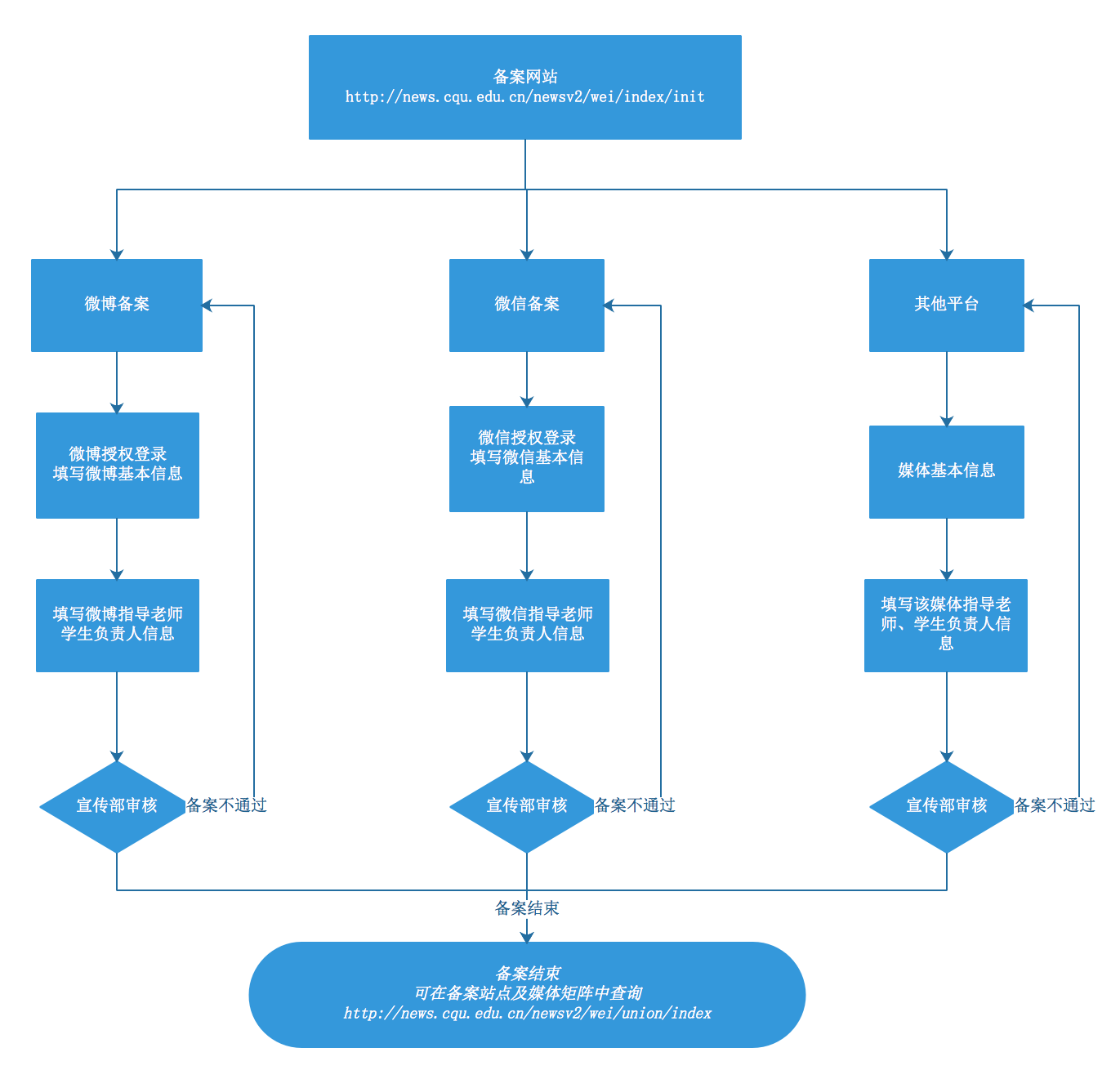 重庆大学校园新媒体网上备案流程
附件五：《重庆大学校园新媒体新建账号审批表》          重庆大学校园新媒体新建账号审批表 注：1、单位如需新建账号，需提前7日向党委宣传部递交此表，审批通过后方可开通，并按规定填写《重庆大学校园新媒体备案登记表》进行备案。2、本表一式两份，党委宣传部（A区主教楼525办公室，电话65102311）、主办单位各留存一份，电子版发送至邮箱cqunews@cqu.edu.cn。附件五：       重庆大学新媒体2017年度审查报告单位名称（盖章）: 注：本表一式两份，党委宣传部（A区主教楼525办公室，电话65102311）、主办单位各留存一份，电子版发送至邮箱cqunews@cqu.edu.cn。附件六：重庆大学2017年度十佳新媒体指导老师申报表注：本表纸质版交送至党委宣传部（A区主教楼525办公室，电65102311），电子版发送至邮箱cqunews@cqu.edu.cn。附件七：重庆大学2017年度十佳新媒体学生记者申报表注：本表纸质版交送至党委宣传部（A区主教楼525办公室，电65102311），电子版发送至邮箱cqunews@cqu.edu.cn。附件八：重庆大学2017年度十佳新媒体作品申报表注：本表纸质版交送至党委宣传部（A区主教楼525办公室，电65102311），电子版发送至邮箱cqunews@cqu.edu.cn。新媒体名称（例：重庆大学）（例：重庆大学）帐号（例：cqdx19291012）（例：cqdx19291012）开通时间（例：2013年11月）平台类型□ 微博  □ 微信  □ APP移动客户端  □微信小程序  □其他        □ 微博  □ 微信  □ APP移动客户端  □微信小程序  □其他        □ 微博  □ 微信  □ APP移动客户端  □微信小程序  □其他        □ 微博  □ 微信  □ APP移动客户端  □微信小程序  □其他        □ 微博  □ 微信  □ APP移动客户端  □微信小程序  □其他        □ 微博  □ 微信  □ APP移动客户端  □微信小程序  □其他        □ 微博  □ 微信  □ APP移动客户端  □微信小程序  □其他        备案类型□运营 □信息变更 □停办□运营 □信息变更 □停办□运营 □信息变更 □停办□运营 □信息变更 □停办□运营 □信息变更 □停办信息变更内容（填写：信息变更前后具体情况。开通运营不需填写）人员姓名工号/学号单位及职务单位及职务手机邮箱分管领导负责人及运营人员指导老师学生负责人平台用途及建设规划（含制度建设、队伍建设、内容规划、期望目标等，字数不少于500字，需另附页）（含制度建设、队伍建设、内容规划、期望目标等，字数不少于500字，需另附页）（含制度建设、队伍建设、内容规划、期望目标等，字数不少于500字，需另附页）（含制度建设、队伍建设、内容规划、期望目标等，字数不少于500字，需另附页）（含制度建设、队伍建设、内容规划、期望目标等，字数不少于500字，需另附页）（含制度建设、队伍建设、内容规划、期望目标等，字数不少于500字，需另附页）（含制度建设、队伍建设、内容规划、期望目标等，字数不少于500字，需另附页）平台发布流程和审核制度（提交完善的管理制度，需另附页）（提交完善的管理制度，需另附页）（提交完善的管理制度，需另附页）（提交完善的管理制度，需另附页）（提交完善的管理制度，需另附页）（提交完善的管理制度，需另附页）（提交完善的管理制度，需另附页）单位意见（公章）我单位知晓国家互联网有关法规和学校制度，承诺加强管理，切实保障该新媒体的网络信息安全，同意本新媒体运营。我单位知晓国家互联网有关法规和学校制度，承诺加强管理，切实保障该新媒体的网络信息安全，同意本新媒体运营。我单位知晓国家互联网有关法规和学校制度，承诺加强管理，切实保障该新媒体的网络信息安全，同意本新媒体运营。我单位知晓国家互联网有关法规和学校制度，承诺加强管理，切实保障该新媒体的网络信息安全，同意本新媒体运营。我单位知晓国家互联网有关法规和学校制度，承诺加强管理，切实保障该新媒体的网络信息安全，同意本新媒体运营。我单位知晓国家互联网有关法规和学校制度，承诺加强管理，切实保障该新媒体的网络信息安全，同意本新媒体运营。我单位知晓国家互联网有关法规和学校制度，承诺加强管理，切实保障该新媒体的网络信息安全，同意本新媒体运营。单位意见（公章）      分管领导签字：      年    月    日      分管领导签字：      年    月    日      分管领导签字：      年    月    日      分管领导签字：      年    月    日     主管领导签字： 年    月    日     主管领导签字： 年    月    日     主管领导签字： 年    月    日党委宣传部意见负责人签字（公章）：年    月    日负责人签字（公章）：年    月    日负责人签字（公章）：年    月    日负责人签字（公章）：年    月    日负责人签字（公章）：年    月    日负责人签字（公章）：年    月    日负责人签字（公章）：年    月    日单位名称（盖章）：单位名称（盖章）：单位名称（盖章）：单位名称（盖章）：单位名称（盖章）：平台类型新媒体账号新媒体名称指导老师联系方式例：微信cqdx19291012重庆大学例：微博http://weibo.com/cqdx重庆大学    我单位承诺，以上已经涵盖单位主管的所有新媒体账号，知晓国家互联网有关法规和学校制度，承诺加强管理，切实保障该新媒体的网络信息安全。    我单位承诺，以上已经涵盖单位主管的所有新媒体账号，知晓国家互联网有关法规和学校制度，承诺加强管理，切实保障该新媒体的网络信息安全。    我单位承诺，以上已经涵盖单位主管的所有新媒体账号，知晓国家互联网有关法规和学校制度，承诺加强管理，切实保障该新媒体的网络信息安全。    我单位承诺，以上已经涵盖单位主管的所有新媒体账号，知晓国家互联网有关法规和学校制度，承诺加强管理，切实保障该新媒体的网络信息安全。    我单位承诺，以上已经涵盖单位主管的所有新媒体账号，知晓国家互联网有关法规和学校制度，承诺加强管理，切实保障该新媒体的网络信息安全。    主管领导签字：    主管领导签字：    主管领导签字：    主管领导签字：    主管领导签字：申请单位(盖章)：申请单位(盖章)：申请单位(盖章)：申请单位(盖章)：申请单位(盖章)：申请单位(盖章)：申请单位(盖章)：申请人（指导老师）职务联系方式平台类型□微博  □微信公众号  □APP移动客户端 □微信小程序  □其他        □微博  □微信公众号  □APP移动客户端 □微信小程序  □其他        □微博  □微信公众号  □APP移动客户端 □微信小程序  □其他        □微博  □微信公众号  □APP移动客户端 □微信小程序  □其他        □微博  □微信公众号  □APP移动客户端 □微信小程序  □其他        □微博  □微信公众号  □APP移动客户端 □微信小程序  □其他        拟申请名称运营规划（包括主要内容及目标受众，栏目设置，更新频率，详细的运营计划，运营团队建议，审核发布机，不少于2000字，需另附页）（包括主要内容及目标受众，栏目设置，更新频率，详细的运营计划，运营团队建议，审核发布机，不少于2000字，需另附页）（包括主要内容及目标受众，栏目设置，更新频率，详细的运营计划，运营团队建议，审核发布机，不少于2000字，需另附页）（包括主要内容及目标受众，栏目设置，更新频率，详细的运营计划，运营团队建议，审核发布机，不少于2000字，需另附页）（包括主要内容及目标受众，栏目设置，更新频率，详细的运营计划，运营团队建议，审核发布机，不少于2000字，需另附页）（包括主要内容及目标受众，栏目设置，更新频率，详细的运营计划，运营团队建议，审核发布机，不少于2000字，需另附页）申请单位意见（党组织或行政章）    我单位知晓国家互联网有关法规和学校制度，承诺加强管理，切实保障该新媒体的网络信息安全，同意本新媒体运营。    我单位知晓国家互联网有关法规和学校制度，承诺加强管理，切实保障该新媒体的网络信息安全，同意本新媒体运营。    我单位知晓国家互联网有关法规和学校制度，承诺加强管理，切实保障该新媒体的网络信息安全，同意本新媒体运营。    我单位知晓国家互联网有关法规和学校制度，承诺加强管理，切实保障该新媒体的网络信息安全，同意本新媒体运营。    我单位知晓国家互联网有关法规和学校制度，承诺加强管理，切实保障该新媒体的网络信息安全，同意本新媒体运营。    我单位知晓国家互联网有关法规和学校制度，承诺加强管理，切实保障该新媒体的网络信息安全，同意本新媒体运营。申请单位意见（党组织或行政章）      分管领导签字：        年   月   日      分管领导签字：        年   月   日      分管领导签字：        年   月   日       主管领导签字：       年   月   日       主管领导签字：       年   月   日       主管领导签字：       年   月   日党委宣传部意见负责人签字（公章）：年    月   日负责人签字（公章）：年    月   日负责人签字（公章）：年    月   日负责人签字（公章）：年    月   日负责人签字（公章）：年    月   日负责人签字（公章）：年    月   日新媒体名称（例：重庆大学）帐号（例：cqdx19291012）开通时间开通时间（例：2013年11月）平台类型□ 微博   □ 微信   □ APP移动客户端  □微信小程序  □ 其他        □ 微博   □ 微信   □ APP移动客户端  □微信小程序  □ 其他        □ 微博   □ 微信   □ APP移动客户端  □微信小程序  □ 其他        □ 微博   □ 微信   □ APP移动客户端  □微信小程序  □ 其他        □ 微博   □ 微信   □ APP移动客户端  □微信小程序  □ 其他        □ 微博   □ 微信   □ APP移动客户端  □微信小程序  □ 其他        十佳评选是否参加本年度“十佳新媒体”评选？  □是   □否是否参加本年度“十佳新媒体”评选？  □是   □否是否参加本年度“十佳新媒体”评选？  □是   □否是否参加本年度“十佳新媒体”评选？  □是   □否是否参加本年度“十佳新媒体”评选？  □是   □否是否参加本年度“十佳新媒体”评选？  □是   □否负责人及主要工作人员人员姓名职务联系方式联系方式邮箱负责人及主要工作人员分管领导负责人及主要工作人员指导教师负责人及主要工作人员学生负责人平台概况及本年度运行情况平台概况（包括定位及受众、粉丝数、年度总发布条数、平台特色及亮点内容、特色栏目、互动活动），平台制度建设、队伍建设，本年度运行情况（内容发布情况、阅读量等详细数据），不少于1500字，可另附页。平台概况（包括定位及受众、粉丝数、年度总发布条数、平台特色及亮点内容、特色栏目、互动活动），平台制度建设、队伍建设，本年度运行情况（内容发布情况、阅读量等详细数据），不少于1500字，可另附页。平台概况（包括定位及受众、粉丝数、年度总发布条数、平台特色及亮点内容、特色栏目、互动活动），平台制度建设、队伍建设，本年度运行情况（内容发布情况、阅读量等详细数据），不少于1500字，可另附页。平台概况（包括定位及受众、粉丝数、年度总发布条数、平台特色及亮点内容、特色栏目、互动活动），平台制度建设、队伍建设，本年度运行情况（内容发布情况、阅读量等详细数据），不少于1500字，可另附页。平台概况（包括定位及受众、粉丝数、年度总发布条数、平台特色及亮点内容、特色栏目、互动活动），平台制度建设、队伍建设，本年度运行情况（内容发布情况、阅读量等详细数据），不少于1500字，可另附页。平台概况（包括定位及受众、粉丝数、年度总发布条数、平台特色及亮点内容、特色栏目、互动活动），平台制度建设、队伍建设，本年度运行情况（内容发布情况、阅读量等详细数据），不少于1500字，可另附页。下一年度运营计划（从重点策划、栏目及内容打造、队伍建设等方面提交完善的运营计划，不少于1000字，可另附页）（从重点策划、栏目及内容打造、队伍建设等方面提交完善的运营计划，不少于1000字，可另附页）（从重点策划、栏目及内容打造、队伍建设等方面提交完善的运营计划，不少于1000字，可另附页）（从重点策划、栏目及内容打造、队伍建设等方面提交完善的运营计划，不少于1000字，可另附页）（从重点策划、栏目及内容打造、队伍建设等方面提交完善的运营计划，不少于1000字，可另附页）（从重点策划、栏目及内容打造、队伍建设等方面提交完善的运营计划，不少于1000字，可另附页）单位意见（公章）     主管领导签字：     年    月    日     主管领导签字：     年    月    日     主管领导签字：     年    月    日     主管领导签字：     年    月    日     分管领导签字：     年    月    日     分管领导签字：     年    月    日党委宣传部意见                           负责人签字（公章）：          年    月    日                           负责人签字（公章）：          年    月    日                           负责人签字（公章）：          年    月    日                           负责人签字（公章）：          年    月    日                           负责人签字（公章）：          年    月    日                           负责人签字（公章）：          年    月    日单位姓名职务工号办公/移动电话平台名称本年度指导平台及团队概况包括指导新媒体平台情况、排行情况、团队管理建设情况、新媒体运营特色及工作亮点，不少于1000字，可另附页。包括指导新媒体平台情况、排行情况、团队管理建设情况、新媒体运营特色及工作亮点，不少于1000字，可另附页。包括指导新媒体平台情况、排行情况、团队管理建设情况、新媒体运营特色及工作亮点，不少于1000字，可另附页。包括指导新媒体平台情况、排行情况、团队管理建设情况、新媒体运营特色及工作亮点，不少于1000字，可另附页。包括指导新媒体平台情况、排行情况、团队管理建设情况、新媒体运营特色及工作亮点，不少于1000字，可另附页。所获相关奖励或研究成果与官微官博、新媒体联盟成员单位开展的合作 所在单位推荐意见（加盖公章）                  主管领导签字：                  年    月    日                           主管领导签字：                  年    月    日                           主管领导签字：                  年    月    日                           主管领导签字：                  年    月    日                           主管领导签字：                  年    月    日         学校审批意见姓名性别联系电话新媒体平台名称团队任职政治面貌学院年级专业学号主要事迹简介及作品发表情况1500字以内，可另附页。1500字以内，可另附页。1500字以内，可另附页。1500字以内，可另附页。1500字以内，可另附页。指导老师意见指导老师意见所在单位推荐意见所在单位推荐意见学校审批意见学校审批意见签字：签字：负责人：      （单位盖章）负责人：      （单位盖章）姓名性别联系电话新媒体作品名称学院年级专业学号作品简介500字以内，可另附页。500字以内，可另附页。500字以内，可另附页。500字以内，可另附页。500字以内，可另附页。作品内容及链接指导老师意见指导老师意见所在单位推荐意见所在单位推荐意见学校审批意见学校审批意见签字：签字：负责人：      （单位盖章）负责人：      （单位盖章）